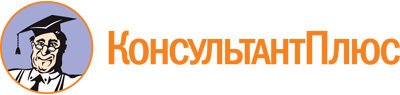 Приложение N 10к государственной программе"Развитие сельского хозяйстваи регулирование рынковсельскохозяйственной продукции,сырья и продовольствия"ПОДПРОГРАММА"КАДРОВОЕ ОБЕСПЕЧЕНИЕ АГРОПРОМЫШЛЕННОГО КОМПЛЕКСА"1. ПАСПОРТ ПОДПРОГРАММЫ2. МЕРОПРИЯТИЯ ПОДПРОГРАММЫДля достижения поставленной цели и решения задач по кадровому обеспечению агропромышленного комплекса края предусмотрены подпрограммные мероприятия.2.1. Государственная поддержка, предоставляемая за счет средств краевого бюджета, предусмотренная пунктами 3.2, 3.8, 3.9 настоящего подраздела, предоставляется один раз.Средства краевого бюджета на финансирование мероприятий подпрограммы выделяются в форме:оплаты поставки товаров, оказания услуг по государственным контрактам (договорам);субсидий сельскохозяйственным товаропроизводителям, вновь созданным сельскохозяйственным товаропроизводителям, базовым хозяйствам;социальных выплат рабочим и служащим, молодым специалистам и молодым рабочим, гражданам;субсидий на цели, не связанные с финансовым обеспечением выполнения государственного задания на оказание государственных услуг (выполнение работ), профессиональным образовательным организациям, осуществляющим подготовку кадров по направлениям "Сельское, лесное и рыбное хозяйство", "Промышленная экология и биотехнологии".2.2. Главными распорядителями бюджетных средств, предусмотренных на реализацию мероприятий подпрограммы, являются:министерство сельского хозяйства;министерство образования.2.3. Государственная поддержка кадрового обеспечения агропромышленного комплекса производится при соблюдении условий, предусмотренных Законом края от 21.02.2006 N 17-4487 "О государственной поддержке субъектов агропромышленного комплекса края" (далее - Закон края N 17-4487) и настоящей подпрограммой.2.4. Срок исполнения мероприятий: 2019 - 2021 годы.Объем финансирования подпрограммы на период 2019 - 2021 годов за счет средств краевого бюджета составит 784662,1 тыс. рублей, в том числе:2019 год - 254504,7 тыс. рублей;2020 год - 264023,1 тыс. рублей;2021 год - 266134,3 тыс. рублей.Перечень мероприятий подпрограммы представлен в приложении N 1 к подпрограмме.Информация о ставках субсидирования компенсации (возмещения) части затрат (стоимости), связанных с осуществлением сельскохозяйственного производства на территории Красноярского края, размерах социальных выплат в рамках мероприятий подпрограммы представлена в приложении N 2 к подпрограмме.3. МЕХАНИЗМ РЕАЛИЗАЦИИ ПОДПРОГРАММЫ3.1. Общие положения.1. В настоящей подпрограмме используются следующие понятия:молодой специалист - гражданин Российской Федерации в возрасте не старше 35 лет (на момент подачи заявления об участии в программе), имеющий высшее или среднее профессиональное образование и работающий в организации агропромышленного комплекса, расположенной в сельской местности, у сельскохозяйственного товаропроизводителя, вновь созданного сельскохозяйственного товаропроизводителя в соответствии с полученным образованием (укрупненной группой направлений подготовки, специальностей);молодой рабочий - гражданин Российской Федерации в возрасте не старше 30 лет (на момент подачи заявления об участии в программе), имеющий среднее профессиональное образование и работающий в организации агропромышленного комплекса, расположенной в сельской местности, у сельскохозяйственного товаропроизводителя, вновь созданного сельскохозяйственного товаропроизводителя в соответствии с полученным образованием (укрупненной группой специальностей, профессий);рабочий, служащий - физическое лицо, работающее у сельскохозяйственного товаропроизводителя, вновь созданного сельскохозяйственного товаропроизводителя на должности, отнесенной Общероссийским классификатором профессий рабочих, должностей служащих и тарифных разрядов ОК 016-94, утвержденным Постановлением Комитета Российской Федерации по стандартизации, метрологии и сертификации от 26.12.1994 N 367 "О принятии и введении в действие Общероссийского классификатора профессий рабочих, должностей служащих и тарифных разрядов ОК 016-94", к профессии "рабочий" или должности "служащий";студент - гражданин Российской Федерации, зачисленный в установленном порядке для обучения в российскую государственную профессиональную образовательную организацию либо российскую государственную образовательную организацию высшего образования и получающий образование по очной форме обучения;под организациями агропромышленного комплекса, сельскохозяйственными товаропроизводителями, вновь созданными сельскохозяйственными товаропроизводителями понимаются хозяйствующие субъекты, отнесенные к таковым в соответствии со статьей 2 Закона края N 17-4487;под базовыми хозяйствами понимаются хозяйствующие субъекты, отнесенные к таковым в соответствии с подпунктом "г" пункта 1 статьи 59 Закона края N 17-4487;под постоянным местом жительства понимаются расположенные в сельской местности на территории Красноярского края жилой дом, квартира, комната, жилое помещение специализированного жилищного фонда либо иное жилое помещение, в котором гражданин постоянно или преимущественно проживает в качестве собственника, по договору найма (поднайма), договору найма специализированного жилого помещения либо на иных основаниях, предусмотренных законодательством Российской Федерации, и в которых он зарегистрирован по месту жительства или по месту пребывания;понятие "сельская местность" в рамках настоящей подпрограммы соответствует понятию, установленному в пункте 1 приложения N 13 к Государственной программе N 717.Участие в мероприятиях подпрограммы является добровольным.Меры государственной поддержки, предусмотренные статьей 59 Закона края N 17-4487 и предоставляемые за счет средств краевого бюджета:3.2. Социальная выплата рабочим, служащим сельскохозяйственных товаропроизводителей, вновь созданных сельскохозяйственных товаропроизводителей на компенсацию затрат, связанных с получением высшего образования по очно-заочной, заочной форме обучения.1. Социальная выплата предоставляется рабочим, служащим сельскохозяйственных товаропроизводителей, вновь созданных сельскохозяйственных товаропроизводителей на компенсацию затрат, связанных с получением ими высшего образования по очно-заочной, заочной форме обучения (далее в настоящем пункте - социальная выплата).2. Социальная выплата предоставляется по мере подтверждения рабочим, служащим сельскохозяйственных товаропроизводителей, вновь созданных сельскохозяйственных товаропроизводителей фактических расходов на обучение до компенсации полной стоимости обучения. Компенсации подлежат затраты, понесенные в период с сентября предыдущего года по август текущего года включительно.3. Порядок и условия предоставления социальных выплат рабочим, служащим сельскохозяйственных товаропроизводителей, вновь созданных сельскохозяйственных товаропроизводителей на компенсацию затрат, связанных с получением высшего образования по очно-заочной, заочной форме обучения, и их возврат в случае нарушения условий, установленных при их предоставлении, в том числе перечень, формы и сроки представления документов, необходимых для получения указанных социальных выплат, утверждены Постановлением Правительства Красноярского края от 14.02.2014 N 39-п "Об утверждении Порядка и условий предоставления социальных выплат рабочим, служащим сельскохозяйственных товаропроизводителей, вновь созданных сельскохозяйственных товаропроизводителей на компенсацию затрат, связанных с получением высшего образования по очно-заочной, заочной форме обучения, и их возврата в случае нарушения условий, установленных при их предоставлении, в том числе перечня, форм и сроков представления документов, необходимых для получения указанных социальных выплат".3.3. Оплата услуг по проведению лекций, семинаров, дополнительного профессионального образования рабочих, служащих сельскохозяйственных товаропроизводителей, вновь созданных сельскохозяйственных товаропроизводителей, организаций агропромышленного комплекса, государственных и муниципальных предприятий, преподавателей, мастеров производственного обучения сельскохозяйственных образовательных организаций и муниципальных служащих организациям, осуществляющим образовательную деятельность по дополнительным профессиональным программам.(в ред. Постановления Правительства Красноярского края от 29.01.2019 N 22-п)Дополнительное профессиональное образование рабочих, служащих сельскохозяйственных товаропроизводителей, вновь созданных сельскохозяйственных товаропроизводителей, организаций агропромышленного комплекса, государственных и муниципальных предприятий, преподавателей, мастеров производственного обучения сельскохозяйственных образовательных организаций и муниципальных служащих осуществляется на основании государственных контрактов (договоров), заключенных министерством сельского хозяйства с организациями, осуществляющими образовательную деятельность по дополнительным профессиональным программам, в соответствии с Федеральным законом от 05.04.2013 N 44-ФЗ "О контрактной системе в сфере закупок товаров, работ, услуг для обеспечения государственных и муниципальных нужд".(в ред. Постановления Правительства Красноярского края от 29.01.2019 N 22-п)3.4. Субсидии сельскохозяйственным товаропроизводителям, вновь созданным сельскохозяйственным товаропроизводителям на компенсацию части затрат, связанных с дополнительным профессиональным образованием по программам повышения квалификации работников в организациях, осуществляющих образовательную деятельность по дополнительным профессиональным программам, расположенных на территории Российской Федерации (стоимость обучения, расходы по проезду, найму жилого помещения).1. Средства на компенсацию части затрат, связанных с дополнительным профессиональным образованием по программам повышения квалификации работников в организациях, осуществляющих образовательную деятельность по дополнительным профессиональным программам, расположенных на территории Российской Федерации (стоимость обучения, расходы по проезду, найму жилого помещения), предоставляются сельскохозяйственным товаропроизводителям, вновь созданным сельскохозяйственным товаропроизводителям в форме субсидии (далее в настоящем пункте - субсидии).2. Порядок и условия предоставления субсидий сельскохозяйственным товаропроизводителям, вновь созданным сельскохозяйственным товаропроизводителям на компенсацию части затрат, связанных с дополнительным профессиональным образованием по программам повышения квалификации работников в организациях, осуществляющих образовательную деятельность по дополнительным профессиональным программам, расположенных на территории Российской Федерации (стоимость обучения, расходы по проезду, найму жилого помещения), и их возврат в случае нарушения условий, установленных при их предоставлении, в том числе перечень, формы и сроки представления документов, необходимых для получения указанных субсидий, утверждены Постановлением Правительства Красноярского края от 16.06.2017 N 323-п "Об утверждении Порядка и условий предоставления субсидий сельскохозяйственным товаропроизводителям, вновь созданным сельскохозяйственным товаропроизводителям на компенсацию части затрат, связанных с дополнительным профессиональным образованием по программам повышения квалификации работников в организациях, осуществляющих образовательную деятельность по дополнительным профессиональным программам, расположенных на территории Российской Федерации (стоимость обучения, расходы по проезду, найму жилого помещения), и их возврата в случае нарушения условий, установленных при их предоставлении, в том числе перечня, форм и сроков представления документов, необходимых для получения указанных субсидий".3.5. Субсидии базовым хозяйствам на компенсацию затрат, связанных с доплатой работнику базового хозяйства, осуществляющему руководство производственной и (или) преддипломной практикой студента.1. Средства на компенсацию затрат, связанных с доплатой работнику базового хозяйства, осуществляющему руководство производственной и (или) преддипломной практикой студента, предоставляются базовым хозяйствам в форме субсидии (далее в настоящем пункте - субсидии).2. Субсидии предоставляются базовым хозяйствам для возмещения затрат, понесенных с января предыдущего года по ноябрь текущего года.3. Порядок и условия предоставления субсидий, порядок возврата субсидий в случае нарушения условий, установленных при их предоставлении, в том числе перечень, формы и сроки представления документов, необходимых для получения указанных субсидий, утверждены Постановлением Правительства Красноярского края от 09.09.2015 N 472-п "Об утверждении Порядка и условий предоставления субсидий базовым хозяйствам на компенсацию затрат, связанных с доплатой работнику базового хозяйства, осуществляющему руководство производственной практикой студента, и их возврата в случае нарушения условий, установленных при их предоставлении, в том числе перечня, форм и сроков представления документов, необходимых для получения указанных субсидий".(п. 3.5 в ред. Постановления Правительства Красноярского края от 29.01.2019 N 22-п)3.6. Субсидии базовым хозяйствам на компенсацию части затрат, связанных с выплатой заработной платы студентам в случае их трудоустройства по срочному трудовому договору в период прохождения производственной и (или) преддипломной практики.1. Средства на компенсацию части затрат, связанных с выплатой заработной платы студентам в случае их трудоустройства по срочному трудовому договору в период прохождения производственной и (или) преддипломной практики предоставляются базовым хозяйствам в форме субсидии.2. Субсидии предоставляются базовым хозяйствам для возмещения затрат, понесенных с декабря предыдущего года по ноябрь текущего года.3. Порядок и условия предоставления субсидий, порядок возврата субсидий в случае нарушения условий, установленных при их предоставлении, в том числе перечень, формы и сроки представления документов, необходимых для получения указанных субсидий, утверждены Постановлением Правительства Красноярского края от 03.09.2015 N 467-п "Об утверждении Порядка и условий предоставления субсидий базовым хозяйствам на компенсацию части затрат, связанных с выплатой заработной платы студентам, в случае их трудоустройства по срочному трудовому договору в период прохождения производственной практики, и их возврата в случае нарушения условий, установленных при их предоставлении, в том числе перечня, форм и сроков предоставления документов, необходимых для получения указанных субсидий".(п. 3.6 в ред. Постановления Правительства Красноярского края от 29.01.2019 N 22-п)3.7. Социальные выплаты на обустройство молодым специалистам, молодым рабочим.1. Социальная выплата на обустройство молодым специалистам, молодым рабочим (далее в настоящем пункте - социальная выплата) предоставляется в два этапа.2. Первая часть, составляющая 50% от полного размера социальной выплаты на обустройство, предоставляется при первичном обращении молодого специалиста, молодого рабочего в министерство сельского хозяйства.Вторая часть, составляющая 50% от полного размера социальной выплаты на обустройство, предоставляется при обращении молодого специалиста, молодого рабочего в министерство сельского хозяйства по истечении трех лет с момента заключения договора о предоставлении государственной поддержки.3. В случае перевода или трудоустройства молодого специалиста, молодого рабочего у другого сельскохозяйственного товаропроизводителя, вновь созданного сельскохозяйственного товаропроизводителя социальная выплата на обустройство повторно не выплачивается.4. Порядок возврата социальных выплат в случае нарушения условий, установленных при их предоставлении, в том числе перечень, формы и сроки представления документов, необходимых для получения указанных социальных выплат, утверждены Постановлением Правительства Красноярского края от 04.03.2014 N 63-п "Об утверждении Порядка и условий предоставления социальных выплат на обустройство молодым специалистам, молодым рабочим и их возврата в случае нарушения условий, установленных при их предоставлении, в том числе перечня, форм и сроков представления документов, необходимых для получения указанных социальных выплат".3.8. Субсидии сельскохозяйственным товаропроизводителям, вновь созданным сельскохозяйственным товаропроизводителям на компенсацию части затрат, связанных с выплатой заработной платы молодому специалисту (далее в настоящем пункте - субсидии).1. Средства на компенсацию части затрат, связанных с выплатой заработной платы молодому специалисту предоставляются сельскохозяйственным товаропроизводителям, вновь созданным сельскохозяйственным товаропроизводителям в форме субсидии.2. Субсидии предоставляются сельскохозяйственным товаропроизводителям, вновь созданным сельскохозяйственным товаропроизводителям в течение трех лет с начала предоставления.В указанный срок включаются периоды работы молодого специалиста в рамках подпрограммы у предыдущего сельскохозяйственного товаропроизводителя, вновь созданного сельскохозяйственного товаропроизводителя, за исключением периода прохождения военной службы по призыву или замещающей ее альтернативной гражданской службы.3. Возмещению подлежат затраты, понесенные с декабря предыдущего года по ноябрь текущего года.4. Порядок и условия предоставления субсидий, порядок возврата субсидий в случае нарушения условий, установленных при их предоставлении, в том числе перечень, формы и сроки представления документов, необходимых для получения указанных субсидий, утверждены Постановлением Правительства Красноярского края от 14.02.2014 N 38-п "Об утверждении Порядка и условий предоставления субсидий сельскохозяйственным товаропроизводителям, вновь созданным сельскохозяйственным товаропроизводителям на компенсацию части затрат, связанных с выплатой заработной платы молодому специалисту, и их возврата в случае нарушения условий, установленных при их предоставлении, в том числе перечня, форм и сроков представления документов, необходимых для получения указанных субсидий".3.9. Социальные выплаты на обустройство гражданам, изъявившим желание переехать на постоянное место жительства в сельскую местность.1. Социальная выплата на обустройство гражданам, изъявившим желание переехать на постоянное место жительства в сельскую местность, (далее в настоящем пункте - социальные выплаты, граждане) предоставляется единовременно.2. Социальная выплата не предоставляется гражданам, получившим государственную поддержку за счет средств краевого бюджета, предусмотренную пунктом 3.7 настоящего подраздела.3. В случае перевода или трудоустройства гражданина у другого сельскохозяйственного товаропроизводителя, вновь созданного сельскохозяйственного товаропроизводителя социальная выплата на обустройство повторно не выплачивается.4. Порядок возврата социальных выплат в случае нарушения условий, установленных при их предоставлении, в том числе перечень, формы и сроки представления документов, необходимых для получения указанных социальных выплат, утверждены Постановлением Правительства Красноярского края от 26.09.2017 N 558-п "Об утверждении Порядка и условий предоставления социальных выплат на обустройство гражданам, изъявившим желание переехать на постоянное место жительства в сельскую местность, порядка их возврата в случае нарушения условий, установленных при их предоставлении, в том числе перечня, форм и сроков представления документов, необходимых для получения указанных социальных выплат".3.10. Субсидии на цели, не связанные с финансовым обеспечением выполнения государственного задания на оказание государственных услуг (выполнение работ), профессиональным образовательным организациям, осуществляющим подготовку кадров по направлениям "Сельское, лесное и рыбное хозяйство", "Промышленная экология и биотехнологии", для приобретения минеральных удобрений, средств химической защиты растений, элитных семян, племенных телок и (или) нетелей молочного направления продуктивности, оленей, изделий автомобильной промышленности, тракторов и сельскохозяйственных машин, оборудования технологического для легкой и пищевой промышленности, модульных объектов в целях укрепления их материально-технической базы.1. Средства для приобретения минеральных удобрений, средств химической защиты растений, элитных семян, племенных телок и (или) нетелей молочного направления продуктивности, оленей, изделий автомобильной промышленности, тракторов и сельскохозяйственных машин, оборудования технологического для легкой и пищевой промышленности, модульных объектов (далее в настоящем пункте - минеральные удобрения, средства химической защиты растений, элитные семена, сельскохозяйственные животные, техника и оборудование) предоставляются профессиональным образовательным организациям, осуществляющим подготовку кадров по направлениям "Сельское, лесное и рыбное хозяйство", "Промышленная экология и биотехнологии" (далее в настоящем пункте - образовательные организации) в форме субсидий на основании соглашения о порядке и условиях предоставления субсидии на цели, не связанные с финансовым обеспечением выполнения государственного задания на оказание государственных услуг (выполнение работ), заключенного между министерством образования и образовательным учреждением.2. Перечень образовательных организаций и объем выделяемых средств утверждается министерством образования.3. Перечень минеральных удобрений, средств химической защиты растений, элитных семян, сельскохозяйственных животных, техники и оборудования, которые будут приобретаться в пределах выделяемых средств, утверждается министерством образования.4. Приобретение минеральных удобрений, средств химической защиты растений, элитных семян, сельскохозяйственных животных, техники и оборудования осуществляется в соответствии Федеральным законом от 05.04.2013 N 44-ФЗ "О контрактной системе в сфере закупок товаров, работ, услуг для обеспечения государственных и муниципальных нужд".5. Согласно части 1 статьи 33 Федерального закона от 05.04.2013 N 44-ФЗ "О контрактной системе в сфере закупок товаров, работ, услуг для обеспечения государственных и муниципальных нужд" в случае, если в конкурсной документации на приобретение минеральных удобрений, средств химической защиты растений, элитных семян, сельскохозяйственных животных, техники и оборудования содержится указание на товарные знаки, они должны сопровождаться словами "или эквивалент".6. Образовательные организации представляют в министерство образования Красноярского края не позднее 31 декабря текущего года аналитический и финансовый отчеты о выполнении мероприятия, предусмотренного настоящим пунктом, с приложением копий следующих документов, заверенных руководителем образовательной организации:счетов-фактур;товарных накладных.4. УПРАВЛЕНИЕ ПОДПРОГРАММОЙ И КОНТРОЛЬЗА ИСПОЛНЕНИЕМ ПОДПРОГРАММЫОрганизацию управления подпрограммой и контроль за ее исполнением осуществляет министерство сельского хозяйства.Министерство сельского хозяйства для обеспечения мониторинга и анализа хода реализации подпрограммы организует ведение и представление полугодовой и годовой отчетности.Соисполнитель подпрограммы (министерство образования) в срок не позднее 5 августа отчетного года, по итогам года - до 10 февраля года, следующего за отчетным, представляет в министерство сельского хозяйства информацию о реализации подпрограммы в части исполняемых мероприятий.Отчет о реализации подпрограммы за первое полугодие отчетного года представляется министерством сельского хозяйства одновременно в министерство экономического развития и инвестиционной политики Красноярского края и министерство финансов Красноярского края в срок не позднее 10 августа отчетного года, по итогам года - не позднее 1 марта года, следующего за отчетным.По отдельным запросам министерства экономического развития и инвестиционной политики Красноярского края и министерства финансов Красноярского края ответственным исполнителем подпрограммы представляется дополнительная и (или) уточненная информация о ходе реализации программы.Контроль за соблюдением получателями субсидий условий, целей и порядка, установленных при их предоставлении, осуществляет министерство сельского хозяйства.Контроль за использованием средств краевого бюджета, контроль в части соблюдения получателями бюджетных средств условий договоров (соглашений) о предоставлении средств из краевого бюджета осуществляет служба финансово-экономического контроля и контроля в сфере закупок Красноярского края.Внешний государственный финансовый контроль за использованием средств краевого бюджета на реализацию подпрограммы осуществляет Счетная палата Красноярского края.Приложениек паспортуподпрограммы"Кадровое обеспечениеагропромышленного комплекса"ПЕРЕЧЕНЬИ ЗНАЧЕНИЯ ПОКАЗАТЕЛЕЙ РЕЗУЛЬТАТИВНОСТИ ПОДПРОГРАММЫПриложение N 1к подпрограмме"Кадровое обеспечениеагропромышленного комплекса"ПЕРЕЧЕНЬМЕРОПРИЯТИЙ ПОДПРОГРАММЫПриложение N 2к подпрограмме"Кадровое обеспечениеагропромышленного комплекса"СТАВКИ СУБСИДИРОВАНИЯ КОМПЕНСАЦИИ (ВОЗМЕЩЕНИЯ) ЧАСТИЗАТРАТ (СТОИМОСТИ), СВЯЗАННЫХ С ОСУЩЕСТВЛЕНИЕМСЕЛЬСКОХОЗЯЙСТВЕННОГО ПРОИЗВОДСТВА НА ТЕРРИТОРИИКРАСНОЯРСКОГО КРАЯ, РАЗМЕРЫ СОЦИАЛЬНЫХ ВЫПЛАТ В РАМКАХМЕРОПРИЯТИЙ ПОДПРОГРАММЫДокумент предоставлен КонсультантПлюс
Дата сохранения: 24.04.2019Список изменяющих документов(в ред. Постановления Правительства Красноярского края от 29.01.2019 N 22-п)Наименование подпрограммы"Кадровое обеспечение агропромышленного комплекса" (далее - подпрограмма)Наименование государственной программы Красноярского края, в рамках которой реализуется подпрограмма"Развитие сельского хозяйства и регулирование рынков сельскохозяйственной продукции, сырья и продовольствия"Орган исполнительной власти Красноярского края и (или) иной главный распорядитель бюджетных средств, определенный в государственной программе соисполнителем программы, реализующим подпрограмму (далее - исполнитель)министерство сельского хозяйства и торговли Красноярского края (далее - министерство сельского хозяйства);министерство образования Красноярского края (далее - министерство образования)Главный распорядитель бюджетных средств, ответственный за реализацию мероприятий подпрограммыминистерство сельского хозяйства;министерство образованияЦель и задачи подпрограммыЦель - укрепление кадрового потенциала агропромышленного комплекса Красноярского края, в целях обеспечения его эффективного функционирования в современных условиях.Задачи:1. Повышение профессионального уровня рабочих и служащих сельскохозяйственных товаропроизводителей, организаций агропромышленного комплекса.2. Привлечение и закрепление кадров в агропромышленном комплексе края.3. Укрепление материально-технической базы профессиональных образовательных организаций, осуществляющих подготовку высококвалифицированных кадров для агропромышленного комплекса краяОжидаемые результаты от реализации подпрограммыперечень и динамика изменения показателей результативности представлены в приложении к паспорту подпрограммыСрок реализации подпрограммы2014 - 2021 годыИнформация по ресурсному обеспечению подпрограммы, в том числе в разбивке по всем источникам финансирования на очередной финансовый год и плановый периодобъем финансирования подпрограммы на период 2019 - 2021 годов за счет средств краевого бюджета составит 784662,1 тыс. рублей, в том числе:2019 год - 254504,7 тыс. рублей;2020 год - 264023,1 тыс. рублей;2021 год - 266134,3 тыс. рублейN п/пЦель, показатели результативностиЕдиница измеренияИсточник информацииГоды реализации программыГоды реализации программыГоды реализации программыГоды реализации программыN п/пЦель, показатели результативностиЕдиница измеренияИсточник информации2018201920202021123456781Цель - укрепление кадрового потенциала агропромышленного комплекса Красноярского края, в целях обеспечения его эффективного функционирования в современных условияхЦель - укрепление кадрового потенциала агропромышленного комплекса Красноярского края, в целях обеспечения его эффективного функционирования в современных условияхЦель - укрепление кадрового потенциала агропромышленного комплекса Красноярского края, в целях обеспечения его эффективного функционирования в современных условияхЦель - укрепление кадрового потенциала агропромышленного комплекса Красноярского края, в целях обеспечения его эффективного функционирования в современных условияхЦель - укрепление кадрового потенциала агропромышленного комплекса Красноярского края, в целях обеспечения его эффективного функционирования в современных условияхЦель - укрепление кадрового потенциала агропромышленного комплекса Красноярского края, в целях обеспечения его эффективного функционирования в современных условияхЦель - укрепление кадрового потенциала агропромышленного комплекса Красноярского края, в целях обеспечения его эффективного функционирования в современных условиях1.1Обеспеченность сельскохозяйственных организаций руководителями и специалистами, имеющими высшее или среднее профессиональное образование%годовая ведомственная отчетность74,674,774,874,91.2Обеспеченность сельскохозяйственных организаций рабочими, имеющими профессиональное образование%годовая ведомственная отчетность43,0543,143,1543,2Список изменяющих документов(в ред. Постановления Правительства Красноярского края от 29.01.2019 N 22-п)N п/пЦели, задачи, мероприятия подпрограммыГРБСКод бюджетной классификацииКод бюджетной классификацииКод бюджетной классификацииКод бюджетной классификацииРасходы по годам реализации программы (тыс. руб.)Расходы по годам реализации программы (тыс. руб.)Расходы по годам реализации программы (тыс. руб.)Расходы по годам реализации программы (тыс. руб.)Ожидаемый непосредственный результат (краткое описание) от реализации подпрограммного мероприятия (в натуральном выражении)N п/пЦели, задачи, мероприятия подпрограммыГРБСГРБСРзПрЦСРВР201920202021итого на период 2019 - 2021 годовОжидаемый непосредственный результат (краткое описание) от реализации подпрограммного мероприятия (в натуральном выражении)123456789101112Цель - укрепление кадрового потенциала агропромышленного комплекса Красноярского края, в целях обеспечения его эффективного функционирования в современных условияхЦель - укрепление кадрового потенциала агропромышленного комплекса Красноярского края, в целях обеспечения его эффективного функционирования в современных условияхЦель - укрепление кадрового потенциала агропромышленного комплекса Красноярского края, в целях обеспечения его эффективного функционирования в современных условияхЦель - укрепление кадрового потенциала агропромышленного комплекса Красноярского края, в целях обеспечения его эффективного функционирования в современных условияхЦель - укрепление кадрового потенциала агропромышленного комплекса Красноярского края, в целях обеспечения его эффективного функционирования в современных условияхЦель - укрепление кадрового потенциала агропромышленного комплекса Красноярского края, в целях обеспечения его эффективного функционирования в современных условияхЦель - укрепление кадрового потенциала агропромышленного комплекса Красноярского края, в целях обеспечения его эффективного функционирования в современных условияхЦель - укрепление кадрового потенциала агропромышленного комплекса Красноярского края, в целях обеспечения его эффективного функционирования в современных условияхЦель - укрепление кадрового потенциала агропромышленного комплекса Красноярского края, в целях обеспечения его эффективного функционирования в современных условияхЦель - укрепление кадрового потенциала агропромышленного комплекса Красноярского края, в целях обеспечения его эффективного функционирования в современных условияхЦель - укрепление кадрового потенциала агропромышленного комплекса Красноярского края, в целях обеспечения его эффективного функционирования в современных условияхМеры государственной поддержки, предоставляемые за счет средств краевого бюджетаМеры государственной поддержки, предоставляемые за счет средств краевого бюджетаМеры государственной поддержки, предоставляемые за счет средств краевого бюджетаМеры государственной поддержки, предоставляемые за счет средств краевого бюджетаМеры государственной поддержки, предоставляемые за счет средств краевого бюджетаМеры государственной поддержки, предоставляемые за счет средств краевого бюджетаМеры государственной поддержки, предоставляемые за счет средств краевого бюджетаМеры государственной поддержки, предоставляемые за счет средств краевого бюджетаМеры государственной поддержки, предоставляемые за счет средств краевого бюджетаМеры государственной поддержки, предоставляемые за счет средств краевого бюджетаМеры государственной поддержки, предоставляемые за счет средств краевого бюджета1Задача 1. Повышение профессионального уровня рабочих и служащих сельскохозяйственных товаропроизводителей, организаций агропромышленного комплексаЗадача 1. Повышение профессионального уровня рабочих и служащих сельскохозяйственных товаропроизводителей, организаций агропромышленного комплексаЗадача 1. Повышение профессионального уровня рабочих и служащих сельскохозяйственных товаропроизводителей, организаций агропромышленного комплексаЗадача 1. Повышение профессионального уровня рабочих и служащих сельскохозяйственных товаропроизводителей, организаций агропромышленного комплексаЗадача 1. Повышение профессионального уровня рабочих и служащих сельскохозяйственных товаропроизводителей, организаций агропромышленного комплексаЗадача 1. Повышение профессионального уровня рабочих и служащих сельскохозяйственных товаропроизводителей, организаций агропромышленного комплексаЗадача 1. Повышение профессионального уровня рабочих и служащих сельскохозяйственных товаропроизводителей, организаций агропромышленного комплексаЗадача 1. Повышение профессионального уровня рабочих и служащих сельскохозяйственных товаропроизводителей, организаций агропромышленного комплексаЗадача 1. Повышение профессионального уровня рабочих и служащих сельскохозяйственных товаропроизводителей, организаций агропромышленного комплексаЗадача 1. Повышение профессионального уровня рабочих и служащих сельскохозяйственных товаропроизводителей, организаций агропромышленного комплексаЗадача 1. Повышение профессионального уровня рабочих и служащих сельскохозяйственных товаропроизводителей, организаций агропромышленного комплекса1.1Социальная выплата рабочим, служащим сельскохозяйственных товаропроизводителей, вновь созданных сельскохозяйственных товаропроизводителей на компенсацию затрат, связанных с получением высшего образования по очно-заочной, заочной форме обученияминистерство сельского хозяйства и торговли Красноярского края121100314600225103201066,21115,21166,53347,9в 2019 - 2021 годах социальные выплаты на компенсацию затрат, связанных с получением высшего образования по очно-заочной, заочной форме обучения, получат не менее 30 рабочих, служащих ежегодно1.2Оплата услуг по проведению лекций, семинаров, дополнительному профессиональному образованию рабочих, служащих сельскохозяйственных товаропроизводителей, вновь созданных сельскохозяйственных товаропроизводителей, организаций агропромышленного комплекса, государственных и муниципальных предприятий, преподавателей, мастеров производственного обучения сельскохозяйственных образовательных организаций и муниципальных служащих организациям, осуществляющим образовательную деятельность по дополнительным профессиональным программамминистерство сельского хозяйства и торговли Красноярского края121040514600225202401238,61295,61355,23889,4ежегодно в 2019 - 2021 годах пройдут обучение по программам повышения квалификации не менее 150 руководителей, специалистов и рабочих сельскохозяйственных товаропроизводителей, организаций АПК(в ред. Постановления Правительства Красноярского края от 29.01.2019 N 22-п)(в ред. Постановления Правительства Красноярского края от 29.01.2019 N 22-п)(в ред. Постановления Правительства Красноярского края от 29.01.2019 N 22-п)(в ред. Постановления Правительства Красноярского края от 29.01.2019 N 22-п)(в ред. Постановления Правительства Красноярского края от 29.01.2019 N 22-п)(в ред. Постановления Правительства Красноярского края от 29.01.2019 N 22-п)(в ред. Постановления Правительства Красноярского края от 29.01.2019 N 22-п)(в ред. Постановления Правительства Красноярского края от 29.01.2019 N 22-п)(в ред. Постановления Правительства Красноярского края от 29.01.2019 N 22-п)(в ред. Постановления Правительства Красноярского края от 29.01.2019 N 22-п)(в ред. Постановления Правительства Красноярского края от 29.01.2019 N 22-п)(в ред. Постановления Правительства Красноярского края от 29.01.2019 N 22-п)1.3Субсидии сельскохозяйственным товаропроизводителям, вновь созданным сельскохозяйственным товаропроизводителям на компенсацию части затрат, связанных с дополнительным профессиональным образованием по программам повышения квалификации работников в организациях, осуществляющих образовательную деятельность по дополнительным профессиональным программам, расположенных на территории Российской Федерацииминистерство сельского хозяйства и торговли Красноярского края121040514600225808101170,01170,01170,03510,0в 2019 - 2021 годах повысить свою квалификацию не менее 30 специалистов ежегодно2Задача 2. Привлечение и закрепление кадров в агропромышленном комплексе краяЗадача 2. Привлечение и закрепление кадров в агропромышленном комплексе краяЗадача 2. Привлечение и закрепление кадров в агропромышленном комплексе краяЗадача 2. Привлечение и закрепление кадров в агропромышленном комплексе краяЗадача 2. Привлечение и закрепление кадров в агропромышленном комплексе краяЗадача 2. Привлечение и закрепление кадров в агропромышленном комплексе краяЗадача 2. Привлечение и закрепление кадров в агропромышленном комплексе краяЗадача 2. Привлечение и закрепление кадров в агропромышленном комплексе краяЗадача 2. Привлечение и закрепление кадров в агропромышленном комплексе краяЗадача 2. Привлечение и закрепление кадров в агропромышленном комплексе краяЗадача 2. Привлечение и закрепление кадров в агропромышленном комплексе края2.1Субсидии базовым хозяйствам на компенсацию затрат, связанных с доплатой работнику базового хозяйства, осуществляющему руководство производственной и (или) преддипломной практикой студентаминистерство сельского хозяйства и торговли Красноярского края12104051460023000810455,6455,6455,61366,8ежегодно производственную и (или) преддипломную практику под руководством специалистов базовых хозяйств будут проходить не менее 37 человек в год(в ред. Постановления Правительства Красноярского края от 29.01.2019 N 22-п)(в ред. Постановления Правительства Красноярского края от 29.01.2019 N 22-п)(в ред. Постановления Правительства Красноярского края от 29.01.2019 N 22-п)(в ред. Постановления Правительства Красноярского края от 29.01.2019 N 22-п)(в ред. Постановления Правительства Красноярского края от 29.01.2019 N 22-п)(в ред. Постановления Правительства Красноярского края от 29.01.2019 N 22-п)(в ред. Постановления Правительства Красноярского края от 29.01.2019 N 22-п)(в ред. Постановления Правительства Красноярского края от 29.01.2019 N 22-п)(в ред. Постановления Правительства Красноярского края от 29.01.2019 N 22-п)(в ред. Постановления Правительства Красноярского края от 29.01.2019 N 22-п)(в ред. Постановления Правительства Красноярского края от 29.01.2019 N 22-п)(в ред. Постановления Правительства Красноярского края от 29.01.2019 N 22-п)2.2Субсидии базовым хозяйствам на компенсацию части затрат, связанных с выплатой заработной платы студентам в случае их трудоустройства по срочному трудовому договору в период прохождения производственной и (или) преддипломной практикиминистерство сельского хозяйства и торговли Красноярского края12104051460023010810894,2935,3978,32807,8ежегодно производственную и (или) преддипломную практику с трудоустройством по срочному трудовому договору смогут пройти не менее 40 человек в год(в ред. Постановления Правительства Красноярского края от 29.01.2019 N 22-п)(в ред. Постановления Правительства Красноярского края от 29.01.2019 N 22-п)(в ред. Постановления Правительства Красноярского края от 29.01.2019 N 22-п)(в ред. Постановления Правительства Красноярского края от 29.01.2019 N 22-п)(в ред. Постановления Правительства Красноярского края от 29.01.2019 N 22-п)(в ред. Постановления Правительства Красноярского края от 29.01.2019 N 22-п)(в ред. Постановления Правительства Красноярского края от 29.01.2019 N 22-п)(в ред. Постановления Правительства Красноярского края от 29.01.2019 N 22-п)(в ред. Постановления Правительства Красноярского края от 29.01.2019 N 22-п)(в ред. Постановления Правительства Красноярского края от 29.01.2019 N 22-п)(в ред. Постановления Правительства Красноярского края от 29.01.2019 N 22-п)(в ред. Постановления Правительства Красноярского края от 29.01.2019 N 22-п)2.3Социальные выплаты на обустройство молодым специалистам, молодым рабочимминистерство сельского хозяйства и торговли Красноярского края12110031460022550310122500,0130000,0130000,0382500,0будут созданы условия для закрепления 130 молодых специалистов и молодых рабочих у сельскохозяйственных товаропроизводителей ежегодно2.4Субсидии сельскохозяйственным товаропроизводителям, вновь созданным сельскохозяйственным товаропроизводителям на компенсацию части затрат, связанных с выплатой заработной платы молодому специалистуминистерство сельского хозяйства и торговли Красноярского края1210405146002256081040680,142551,444508,7127740,2ежегодно повышенную заработную плату смогут получать не менее 160 молодых специалистов в год2.5Социальные выплаты на обустройство гражданам, изъявившим желание переехать на постоянное место жительства в сельскую местностьминистерство сельского хозяйства и торговли Красноярского края1211003146002464031025000,025000,025000,075000,0будут созданы условия для привлечения в сельскохозяйственное производство по 50 человек ежегодно3Задача 3. Укрепление материально-технической базы краевых государственных образовательных учреждений начального и среднего профессионального образования, осуществляющих подготовку высококвалифицированных кадров для агропромышленного комплекса краяЗадача 3. Укрепление материально-технической базы краевых государственных образовательных учреждений начального и среднего профессионального образования, осуществляющих подготовку высококвалифицированных кадров для агропромышленного комплекса краяЗадача 3. Укрепление материально-технической базы краевых государственных образовательных учреждений начального и среднего профессионального образования, осуществляющих подготовку высококвалифицированных кадров для агропромышленного комплекса краяЗадача 3. Укрепление материально-технической базы краевых государственных образовательных учреждений начального и среднего профессионального образования, осуществляющих подготовку высококвалифицированных кадров для агропромышленного комплекса краяЗадача 3. Укрепление материально-технической базы краевых государственных образовательных учреждений начального и среднего профессионального образования, осуществляющих подготовку высококвалифицированных кадров для агропромышленного комплекса краяЗадача 3. Укрепление материально-технической базы краевых государственных образовательных учреждений начального и среднего профессионального образования, осуществляющих подготовку высококвалифицированных кадров для агропромышленного комплекса краяЗадача 3. Укрепление материально-технической базы краевых государственных образовательных учреждений начального и среднего профессионального образования, осуществляющих подготовку высококвалифицированных кадров для агропромышленного комплекса краяЗадача 3. Укрепление материально-технической базы краевых государственных образовательных учреждений начального и среднего профессионального образования, осуществляющих подготовку высококвалифицированных кадров для агропромышленного комплекса краяЗадача 3. Укрепление материально-технической базы краевых государственных образовательных учреждений начального и среднего профессионального образования, осуществляющих подготовку высококвалифицированных кадров для агропромышленного комплекса краяЗадача 3. Укрепление материально-технической базы краевых государственных образовательных учреждений начального и среднего профессионального образования, осуществляющих подготовку высококвалифицированных кадров для агропромышленного комплекса краяЗадача 3. Укрепление материально-технической базы краевых государственных образовательных учреждений начального и среднего профессионального образования, осуществляющих подготовку высококвалифицированных кадров для агропромышленного комплекса края3.1Субсидии на цели, не связанные с финансовым обеспечением выполнения государственного задания на оказание государственных услуг (выполнение работ), профессиональным образовательным организациям, осуществляющим подготовку кадров по направлениям "Сельское, лесное и рыбное хозяйство", "Промышленная экология и биотехнологии", для приобретения минеральных удобрений, средств химической защиты растений, элитных семян, племенных телок и (или) нетелей молочного направления продуктивности, оленей, изделий автомобильной промышленности, тракторов и сельскохозяйственных машин, оборудования технологического для легкой и пищевой промышленности, модульных объектов в целях укрепления их материально-технической базыминистерство образования Красноярского края0750704146002257061061500,061500,061500,0184500,0создание и оснащение зональных высокотехнологичных центров профессионального образования, осуществляющих подготовку кадров по направлениям "Сельское, лесное и рыбное хозяйство", "Промышленная экология и биотехнологии":в 2019 году - 2;в 2020 году - 2;в 2021 году - 3(в ред. Постановления Правительства Красноярского края от 29.01.2019 N 22-п)(в ред. Постановления Правительства Красноярского края от 29.01.2019 N 22-п)(в ред. Постановления Правительства Красноярского края от 29.01.2019 N 22-п)(в ред. Постановления Правительства Красноярского края от 29.01.2019 N 22-п)(в ред. Постановления Правительства Красноярского края от 29.01.2019 N 22-п)(в ред. Постановления Правительства Красноярского края от 29.01.2019 N 22-п)(в ред. Постановления Правительства Красноярского края от 29.01.2019 N 22-п)(в ред. Постановления Правительства Красноярского края от 29.01.2019 N 22-п)(в ред. Постановления Правительства Красноярского края от 29.01.2019 N 22-п)(в ред. Постановления Правительства Красноярского края от 29.01.2019 N 22-п)(в ред. Постановления Правительства Красноярского края от 29.01.2019 N 22-п)(в ред. Постановления Правительства Красноярского края от 29.01.2019 N 22-п)Итого по подпрограммеxxxx254504,7264023,1266134,3784662,1Список изменяющих документов(в ред. Постановления Правительства Красноярского края от 29.01.2019 N 22-п)N п/пНаименование мероприятияЕдиница измеренияСтавка субсидирования, размер социальной выплатыСтавка субсидирования, размер социальной выплатыСтавка субсидирования, размер социальной выплатыN п/пНаименование мероприятияЕдиница измерения2019 год2020 год2021 год123456Цель - укрепление кадрового потенциала агропромышленного комплекса Красноярского края, в целях обеспечения его эффективного функционирования в современных условияхЦель - укрепление кадрового потенциала агропромышленного комплекса Красноярского края, в целях обеспечения его эффективного функционирования в современных условияхЦель - укрепление кадрового потенциала агропромышленного комплекса Красноярского края, в целях обеспечения его эффективного функционирования в современных условияхЦель - укрепление кадрового потенциала агропромышленного комплекса Красноярского края, в целях обеспечения его эффективного функционирования в современных условияхЦель - укрепление кадрового потенциала агропромышленного комплекса Красноярского края, в целях обеспечения его эффективного функционирования в современных условияхМеры государственной поддержки, предоставляемые за счет средств краевого бюджетаМеры государственной поддержки, предоставляемые за счет средств краевого бюджетаМеры государственной поддержки, предоставляемые за счет средств краевого бюджетаМеры государственной поддержки, предоставляемые за счет средств краевого бюджетаМеры государственной поддержки, предоставляемые за счет средств краевого бюджета1Задача 1. Повышение профессионального уровня рабочих и служащих сельскохозяйственных товаропроизводителей, организаций агропромышленного комплексаЗадача 1. Повышение профессионального уровня рабочих и служащих сельскохозяйственных товаропроизводителей, организаций агропромышленного комплексаЗадача 1. Повышение профессионального уровня рабочих и служащих сельскохозяйственных товаропроизводителей, организаций агропромышленного комплексаЗадача 1. Повышение профессионального уровня рабочих и служащих сельскохозяйственных товаропроизводителей, организаций агропромышленного комплексаЗадача 1. Повышение профессионального уровня рабочих и служащих сельскохозяйственных товаропроизводителей, организаций агропромышленного комплекса1.1Социальная выплата рабочим, служащим сельскохозяйственных товаропроизводителей, вновь созданных сельскохозяйственных товаропроизводителей на компенсацию затрат, связанных с получением высшего образования по очно-заочной, заочной форме обученияпроцентов от затрат, связанных с получением высшего образования по очно-заочной, заочной форме обучения1001001001.2Субсидии сельскохозяйственным товаропроизводителям, вновь созданным сельскохозяйственным товаропроизводителям на компенсацию части затрат, связанных с дополнительным профессиональным образованием по программам повышения квалификации работников в организациях, осуществляющих образовательную деятельность по дополнительным профессиональным программам, расположенных на территории Российской Федерациипроцентов от затрат, связанных с дополнительным профессиональным образованием по программам повышения квалификации работников в организациях, осуществляющих образовательную деятельность по дополнительным профессиональным программам, расположенных на территории Российской Федерации5050502Задача 2. Привлечение и закрепление кадров в агропромышленном комплексе краяЗадача 2. Привлечение и закрепление кадров в агропромышленном комплексе краяЗадача 2. Привлечение и закрепление кадров в агропромышленном комплексе краяЗадача 2. Привлечение и закрепление кадров в агропромышленном комплексе краяЗадача 2. Привлечение и закрепление кадров в агропромышленном комплексе края2.1Субсидии базовым хозяйствам на компенсацию затрат, связанных с доплатой работнику базового хозяйства, осуществляющему руководство производственной и (или) преддипломной практикой студентапроцентов от затрат, связанных с доплатой работнику, осуществляющему руководство производственной и (или) преддипломной практикой студента100100100(в ред. Постановления Правительства Красноярского края от 29.01.2019 N 22-п)(в ред. Постановления Правительства Красноярского края от 29.01.2019 N 22-п)(в ред. Постановления Правительства Красноярского края от 29.01.2019 N 22-п)(в ред. Постановления Правительства Красноярского края от 29.01.2019 N 22-п)(в ред. Постановления Правительства Красноярского края от 29.01.2019 N 22-п)(в ред. Постановления Правительства Красноярского края от 29.01.2019 N 22-п)2.2Субсидии базовым хозяйствам на компенсацию части затрат, связанных с выплатой заработной платы студентам в случае их трудоустройства по срочному трудовому договору в период прохождения производственной и (или) преддипломной практикипроцентов от затрат, связанных с выплатой заработной платы студенту, но не более трех минимальных размеров оплаты труда, установленных федеральным законодательством и действовавших в период начисления заработной платы, с учетом применения районного коэффициента, процентной надбавки к заработной плате за стаж работы в районах Крайнего Севера и приравненных к ним местностях и иных местностях с особыми климатическими условиями707070(в ред. Постановления Правительства Красноярского края от 29.01.2019 N 22-п)(в ред. Постановления Правительства Красноярского края от 29.01.2019 N 22-п)(в ред. Постановления Правительства Красноярского края от 29.01.2019 N 22-п)(в ред. Постановления Правительства Красноярского края от 29.01.2019 N 22-п)(в ред. Постановления Правительства Красноярского края от 29.01.2019 N 22-п)(в ред. Постановления Правительства Красноярского края от 29.01.2019 N 22-п)2.3Социальные выплаты на обустройство молодым специалистам, молодым рабочимрублей на обустройство одного молодого специалиста, молодого рабочего5000005000005000002.4Субсидии сельскохозяйственным товаропроизводителям, вновь созданным сельскохозяйственным товаропроизводителям на компенсацию части затрат, связанных с выплатой заработной платы молодому специалиступроцентов от затрат, связанных с выплатой заработной платы молодому специалисту, но не более трех минимальных размеров оплаты труда, установленных федеральным законодательством и действовавших в период начисления заработной платы, с учетом применения районного коэффициента, процентной надбавки к заработной плате за стаж работы в районах Крайнего Севера и приравненных к ним местностях и иных местностях с особыми климатическими условиями7070702.5Социальные выплаты на обустройство гражданам, изъявившим желание переехать на постоянное место жительства в сельскую местностьрублей на обустройство одного гражданина500000500000500000